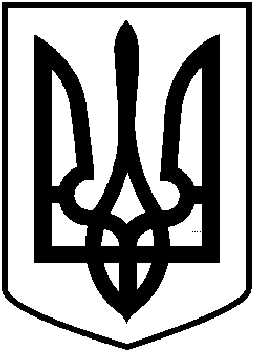 ЧОРТКІВСЬКА    МІСЬКА    РАДАВИКОНАВЧИЙ КОМІТЕТР І Ш Е Н Н Я15 червня 2022 року 									    № 176Про затвердження оновленого штабу Чортківської міської територіальної громади з ліквідації наслідків надзвичайної ситуації У зв’язку з організаційними змінами, з метою захисту жителів у мирний час та особливий період, оперативного реагування органів управління, сил цивільного захисту громади при загрозі, виникненні та ліквідації наслідків надзвичайних ситуацій та на підставі положень Кодексу цивільного захисту України,  та керуючись ст. 40, 52 Закону України «Про місцеве самоврядування в Україні», виконавчий комітет міської радиВИРІШИВ:1. Затвердити оновлений штаб Чортківської міської територіальної громади з ліквідації надзвичайних ситуацій в новій редакції згідно з додатком.2. Визнати такими, що втратили чинність рішення виконавчого комітету від 08 вересня 2021 року № 423 «Про затвердження оновленого штабу Чортківської міської територіальної громади з ліквідації надзвичайних ситуацій».3. Контроль за виконанням цього рішення покласти на заступника міського голови з питань діяльності виконавчих органів Віктора ГУРИНА. Міський голова                                                               Володимир ШМАТЬКО